 TPAS Cymru 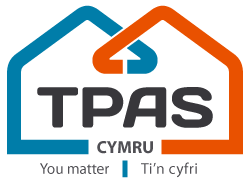 Application for Board Membership 2023Please send your completed application form to iona@tpas.cymruIf you have any questions regarding completion of the form please contact David Wilton on 02920 237 303Please complete the below sections to apply for Board Membership Full NameHome Postal Address:House name/number:Street:Town/City:Postal code:Telephone Numbers:Home:Work:Mobile: Email addresses:Personal:Work:Why do you want to be a Board member of TPAS Cymru What are the 3 key skills and experience you have to that would benefit TPAS Cymru? Note: Please give examples where appropriate.Traditionally Board meetings are 5 times per year, plus any sub group meetings. They in the daytime. Going forward there will be a mix of face to face and digital. 
Are you able to make yourself available? Have you ever been convicted of any criminal offence?Do you have a knowledge and interest in the tenant participation?       If YES, please provide details:Are you currently a Board member of any Housing related organisation?Please include any other comments you wish to make in support of your application.Please indicate whether or not you wish your application to remain on file for future consideration should you be unsuccessful this time.